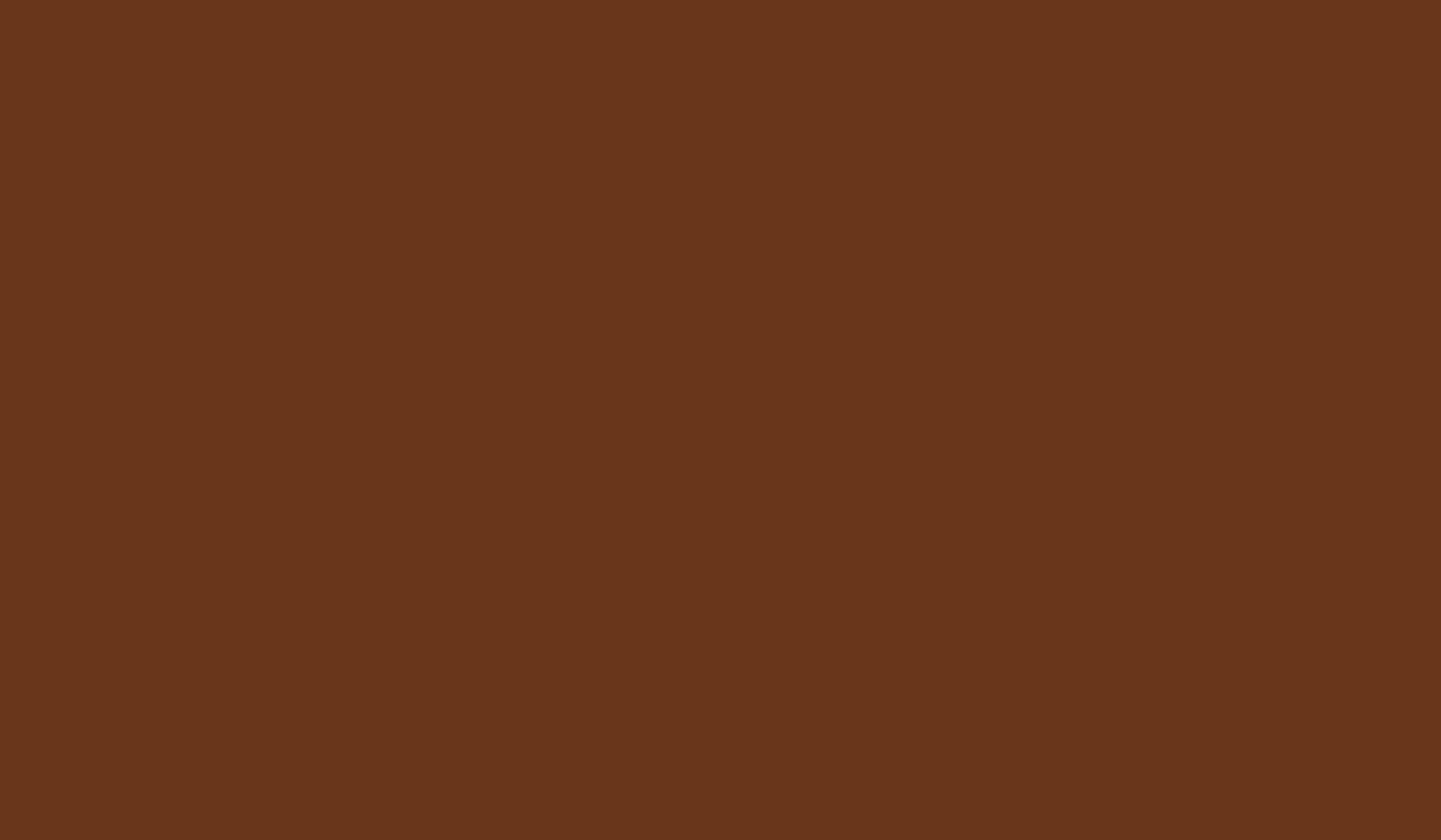 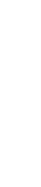 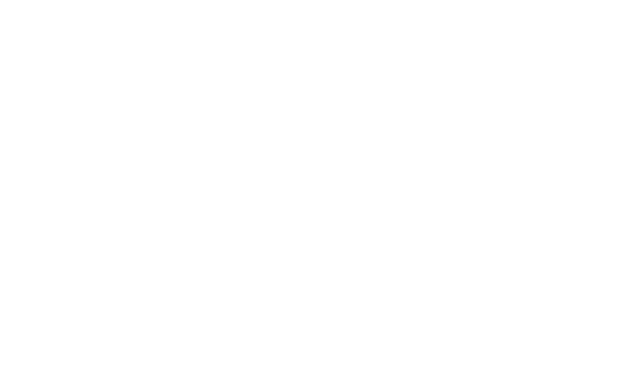 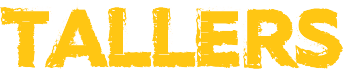 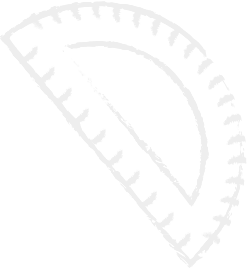 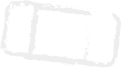 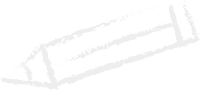 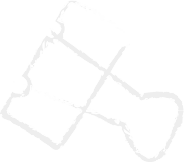 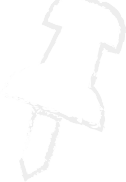 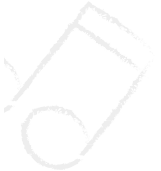 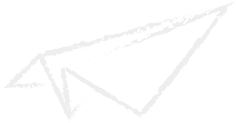 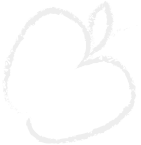 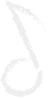 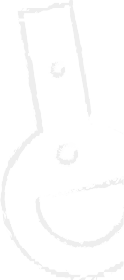 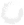 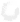 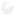 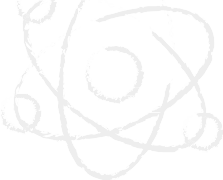 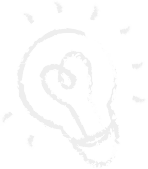 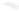 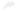 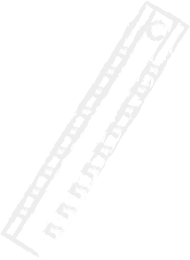 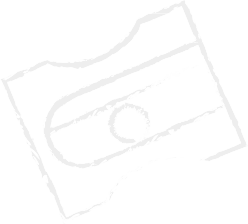 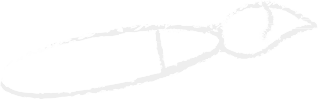 L’ACTUALITAT	A	L’AULAEl divendres 17 de maig el Departament de Llengües amb la col·laboració del diari La Vanguardia va organitzar uns tallers sota el títol de JUNIOR REPORT.A 3 ESO l'eix transversal de la programació són els gèneres periodístics.1	LA	PLURALITAT	INFORMATIVAExisteix la independència  informativa?ACTIVITATSituem en els següents eixos els diaris i els partits políticsEspanyaEsquerra	DretaCatalunyaEn primer lloc, es va fer una introducció sobre la pluralitat informativa.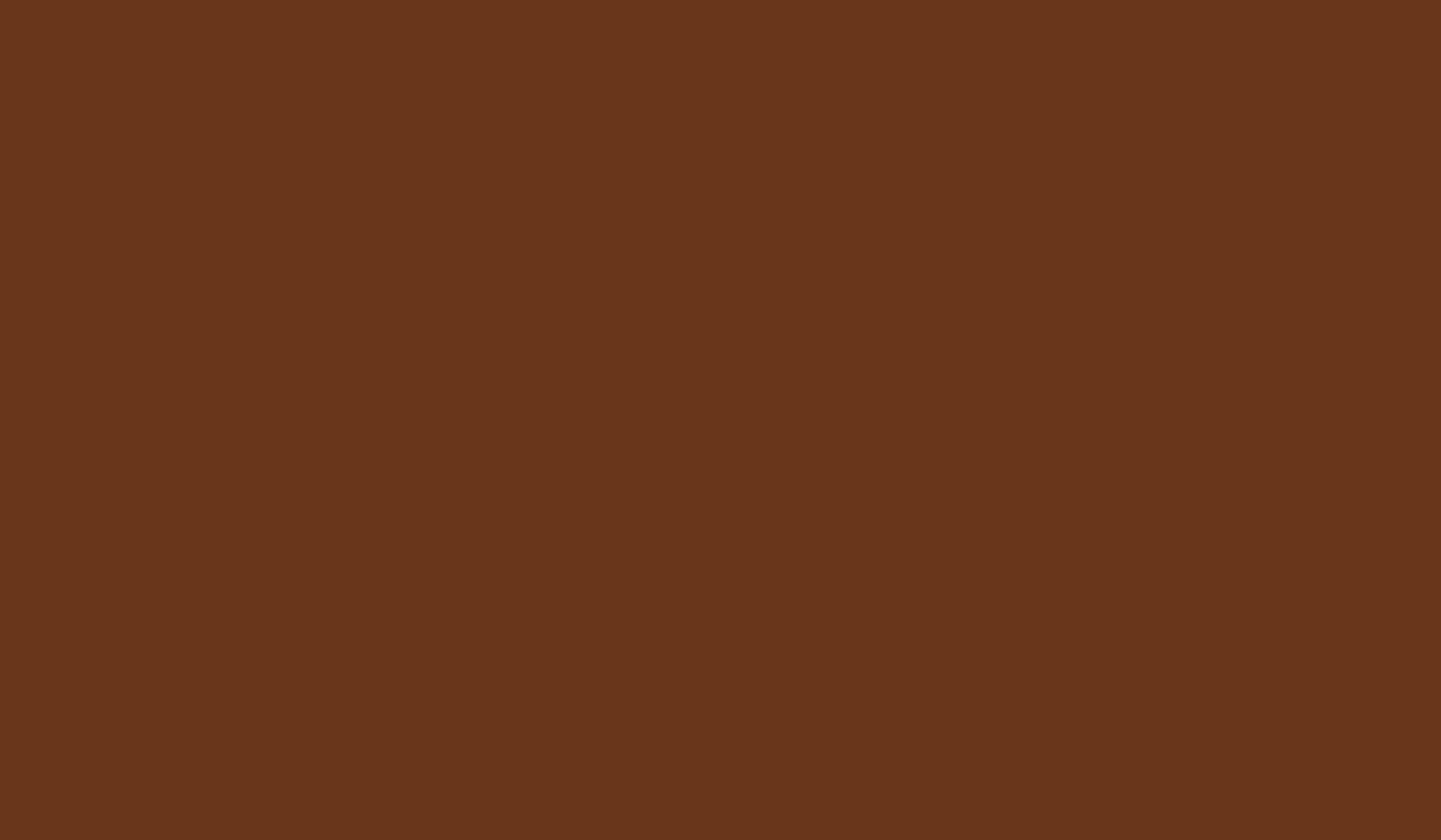 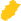 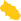 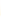 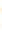 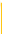 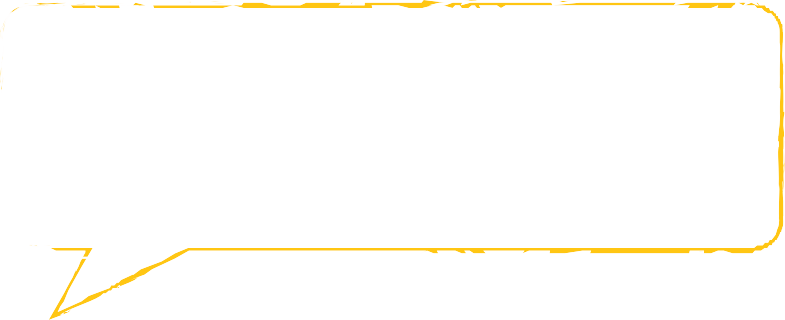 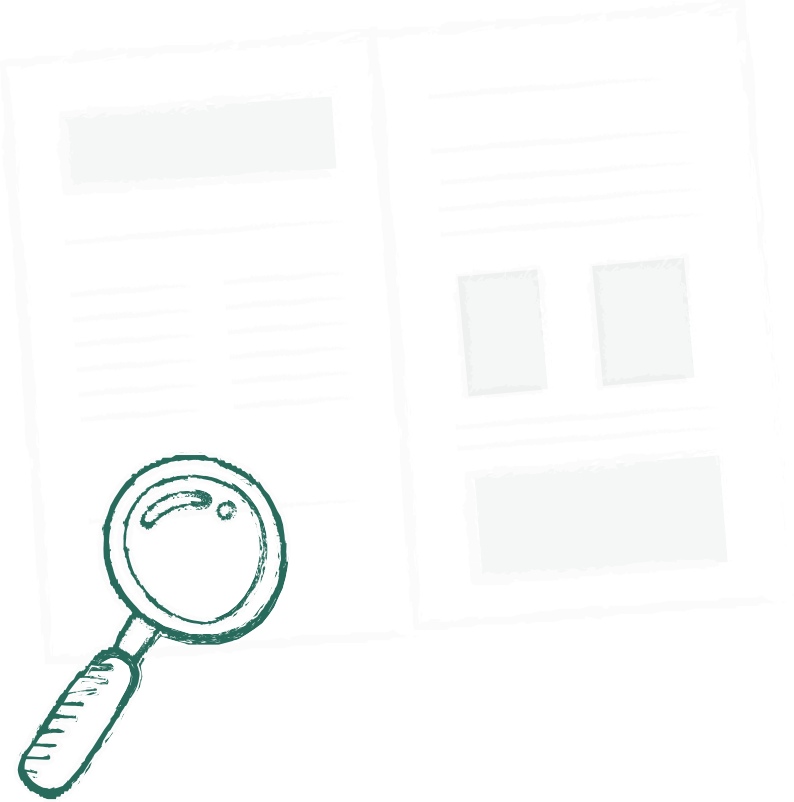 2	QUE	ES	NOTICIA?Novetat, transcendència, proximitat...Com sabem que una notícia és veritat?Parlem de les Fake News!A continuació, els van comentar quan una notícia era veritat enfront de les Fake News.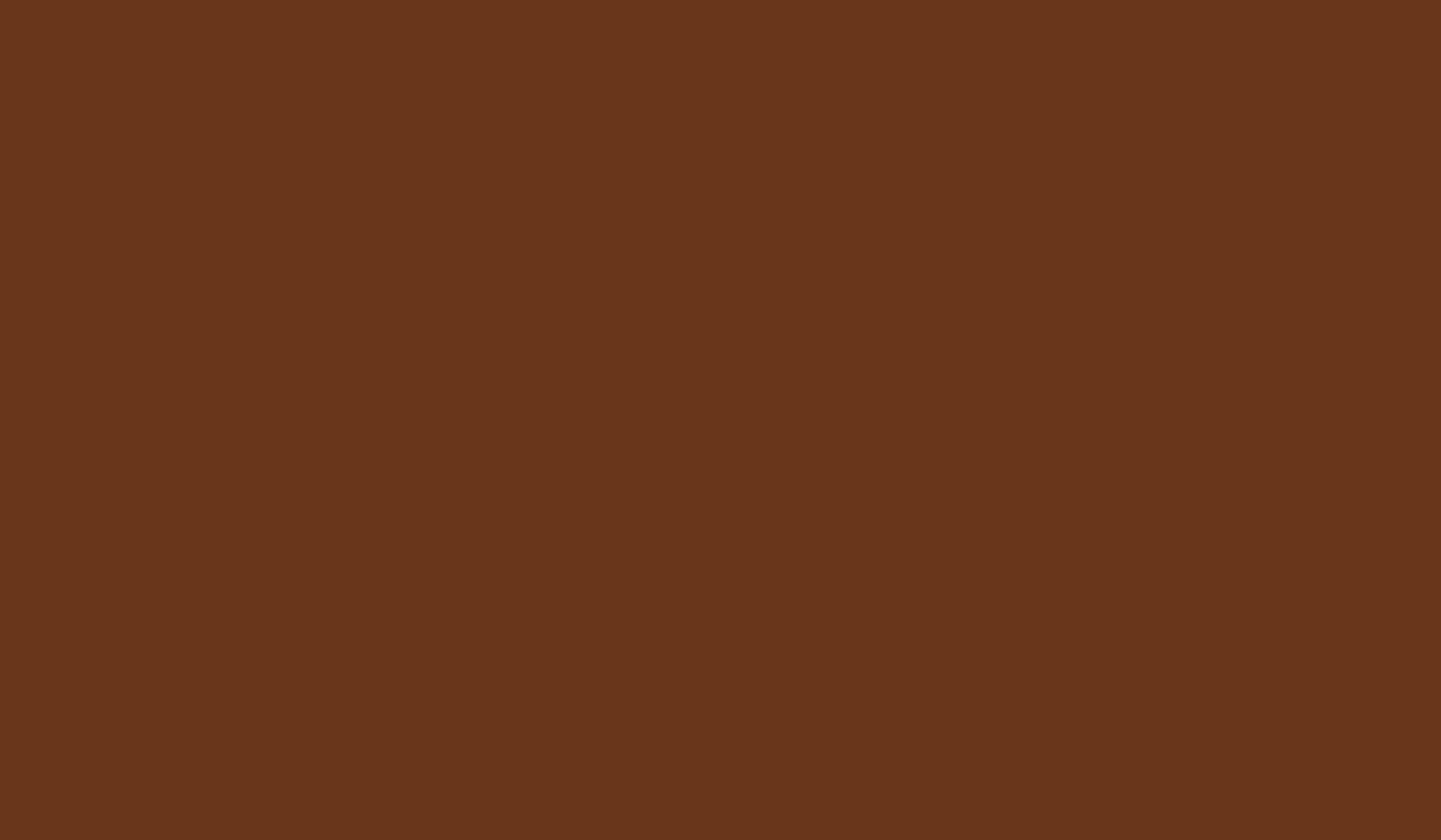 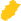 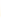 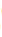 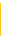 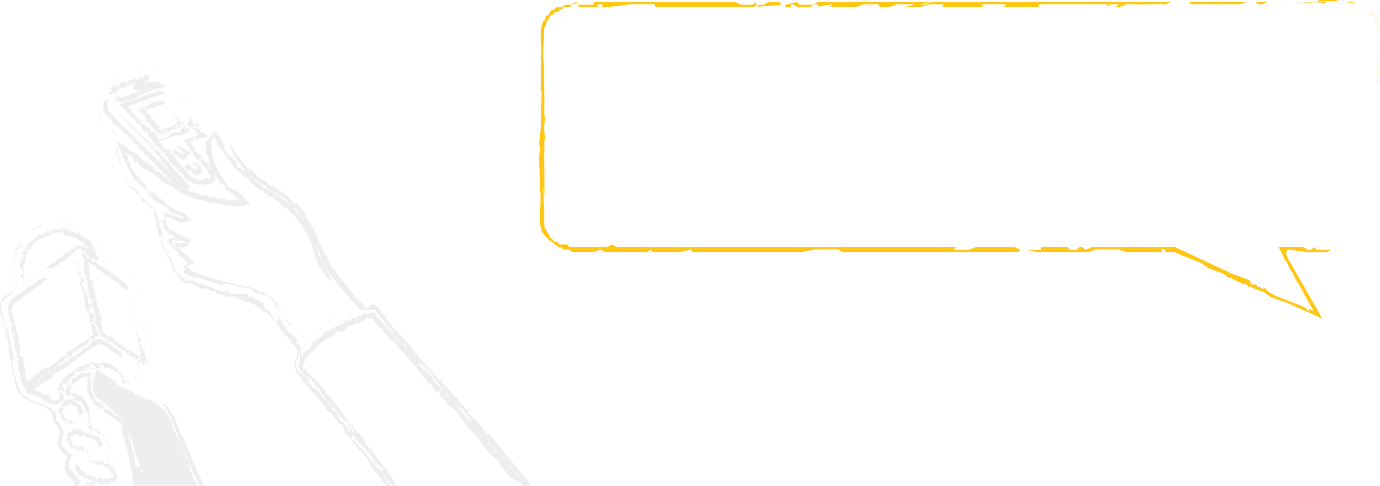 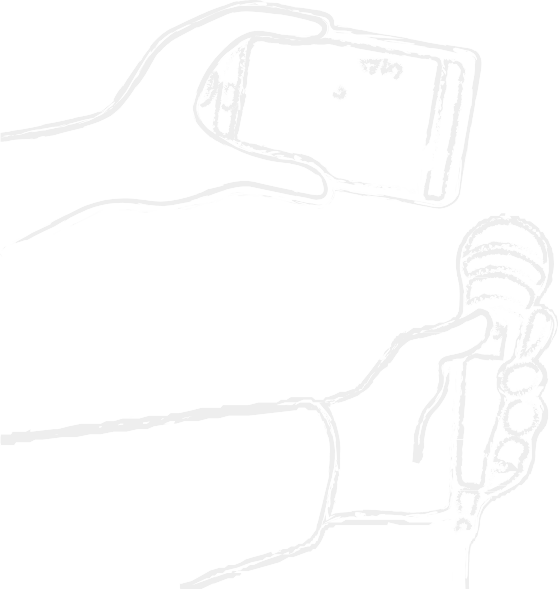 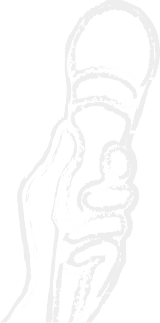 3	ON	TROBEN	LES	NOTICIES	ELS	PERIODISTES?Agències d’informació, corresponsals, empreses...ACTIVITATSortim per grups a buscar notícies per l’Institut.A partir d'aquí, els grups de treball van haver de buscar per l'Institut notícies molt recents.Internet, Instagram, Facebook ens informa?4	COM	ES	DECIDEIXEN LESNOTICIES?Amb les tres notícies que hem sortit a buscar, cada grup fa un consell de redacció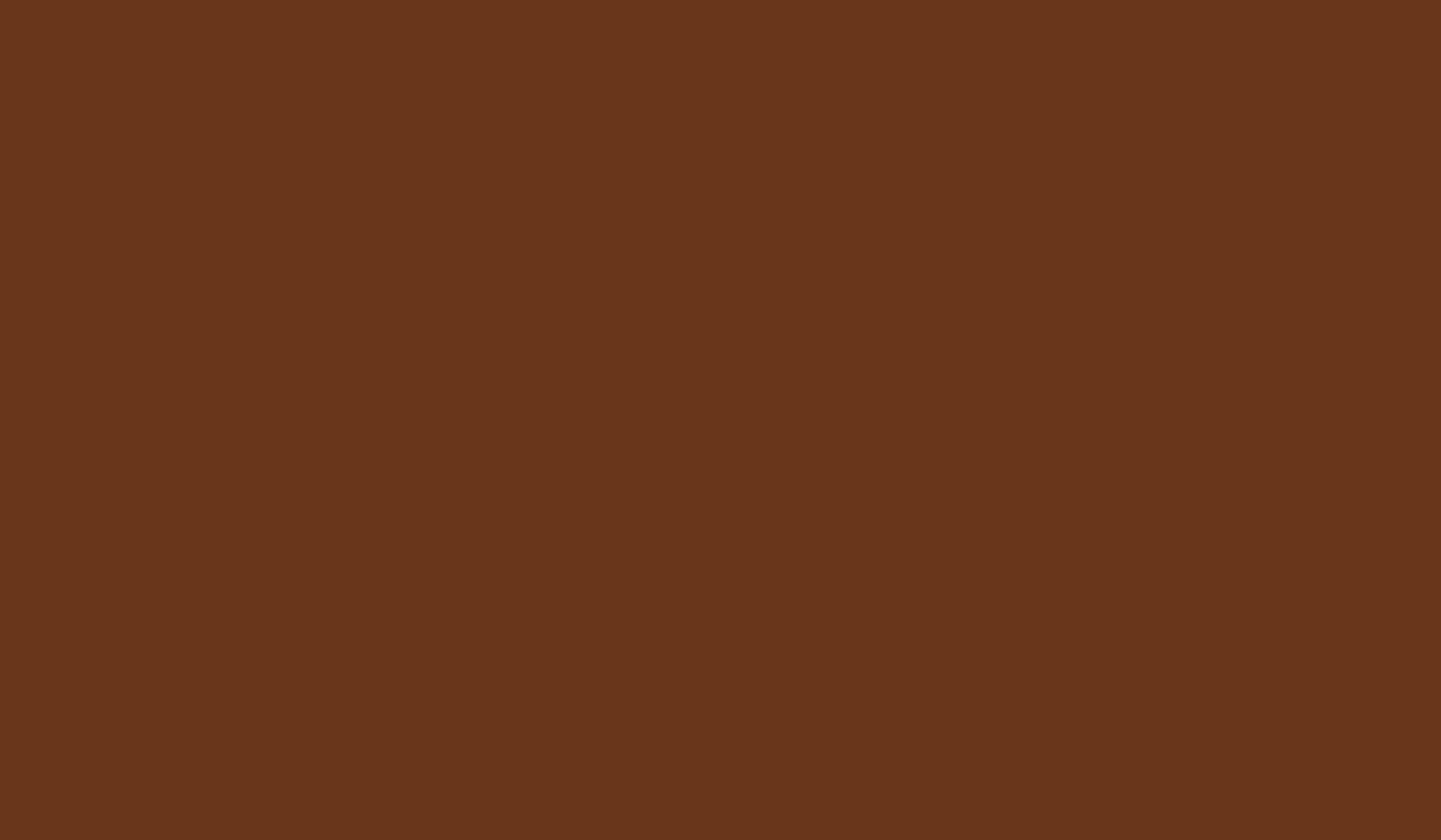 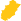 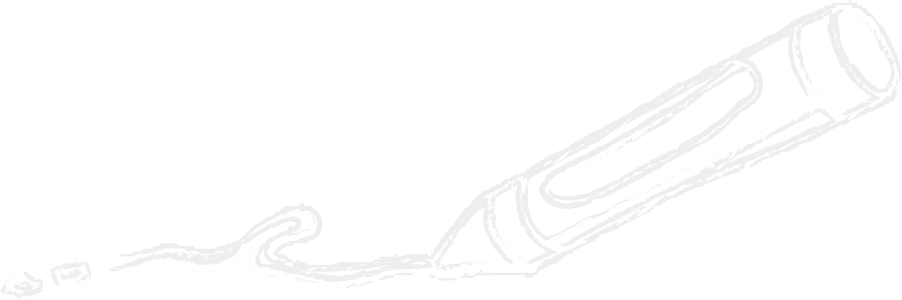 Fer finalitzar, cada grup es va constituir en una redacció de diari i va haver d'elaborar tres notícies. .ACTIVITAT	1Cada grup dibuixa el seu diari en un DIN A3 amb les tres notícies que ha escollit. Busquem un nom per la capçaleraVan haver de donar un nom al seu diari, triar la notícia més important i dues de secundàries.  ACTIVITAT	2Un representant de cada grup defensa el seu diari davant dels companysQuan ja van tenir la portada del diari acabada, cada portaveu de grup va explicar l'elecció de cada notícia.